SURAT PERNYATAAN MASIH KULIAHNomor: 	 	/UN17.1/KM/20…Yang bertanda tangan di bawah ini:Nama	:	Dr. Zainal Abidin, MMNIP	:	19650707 199303 1 005Pangkat/Golongan Ruang	:	Lektor III / c Jabatan	:	Wakil Dekan Bidang Kemahasiswaan dan AlumniInstansi	:	Fakultas Ekonomi dan Bisnis 		Universitas Mulawarman SamarindaDengan ini menyatakan sesungguhnya:Nama	:	.....................................................................NIM	:	.....................................................................Tempat/Tgl.Lahir	:	.....................................................................Jurusan	:	.....................................................................Program Studi	:	S1 – .............................................................Semester	:	......(............) / Ganjil/GenapAlamat	:	.....................................................................Telpon / Handphone	:    .....................................................................Adalah benar mahasiswa terdaftar sebagai mahasiswa Fakultas Ekonomi dan Bisnis Universitas Mulawarman. Nama orang tua / wali mahasiswa tersebut adalah:Nama	:	.....................................................................NIP	:	.....................................................................Pangkat / Golongan	:	.....................................................................Instansi	:	.....................................................................Alamat	:	.....................................................................Telpon/Handphone	:	.....................................................................Demikian surat pernyataan ini dibuat dengan sesungguhnya dan apabila dikemudian hari surat pernyataan ini ternyata tidak benar, yang mengakibatkan kerugian terhadap Negara Republik Indonesia, maka yang bersangkutan bersedia menanggung kerugian tersebut.                KEMENTERIAN PENDIDIKAN,KEBUDAYAAN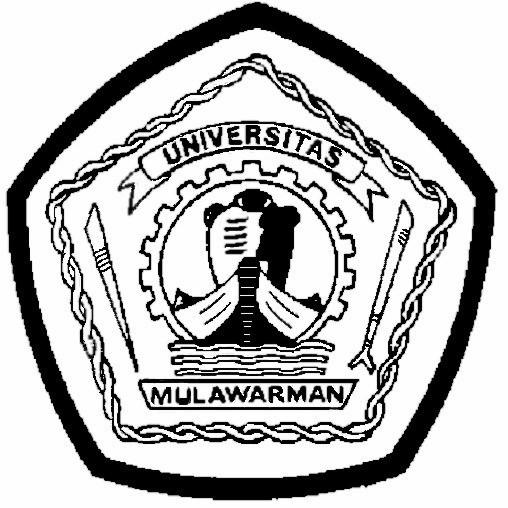         RISET DAN TEKNOLOGI     UNIVERSITAS MULAWARMAN		   FAKULTAS EKONOMI DAN BISNIS                               Jalan Tanah Grogot, Kampus Gunung Kelua, Samarinda 75119                                                   Telepon (0541)738913-738915-738916                                                                Laman feb.unmul.ac.id Samarinda,   31 October 2022a.n Dekan,Wakil Dekan Bidang Kemahasiwaan dan AlumniDr. Zainal Abidin, MMNIP. 19650707 199303 1 005